台北市學習障礙者家長協會102年上半年講座活動》  :::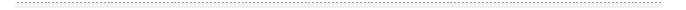 